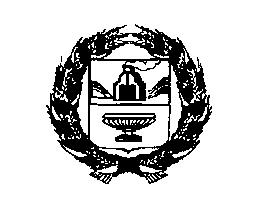 АДМИНИСТРАЦИЯ РЕБРИХИНСКОГО РАЙОНААЛТАЙСКОГО КРАЯРАСПОРЯЖЕНИЕВ целях организации совместной деятельности органов и учреждений системы профилактики безнадзорности и правонарушений несовершеннолетних в Ребрихинском районе по вопросам раннего выявления и пресечения фактов суицидального поведения среди несовершеннолетних, в соответствии с Федеральным законом Российской Федерации от 24 июня 1999 года № 120-ФЗ «Об основах системы профилактики безнадзорности и правонарушений несовершеннолетних»:Утвердить прилагаемый межведомственный план мероприятий по профилактике суицидов и суицидального поведения несовершеннолетних в Ребрихинском районе на 2022 – 2025 годы;Опубликовать данное распоряжение в Сборнике муниципальных правовых актов Ребрихинского района Алтайского края и обнародовать на официальном сайте Администрации Ребрихинского района Алтайского края.Настоящее распоряжение вступает в законную силу с 01 января 2022 года.Контроль за исполнением настоящего распоряжения возложить на заместителя главы Администрации района по социальным вопросам Кашперову С.П.Глава района 								              Л.В.ШлаузерКашперова Светлана Петровна8(38582)22-4-71Межведомственный планмероприятий по профилактике суицидов и суицидального поведения несовершеннолетнихв Ребрихинском районе на 2022 – 2025 годы_____________________30.12.2021с. Ребриха№ 272-рУправляющий делами Администрации районаВ.Н.Лебедева Начальник юридического отделаС.А.НакоряковУтвержденраспоряжением Администрации Ребрихинского района Алтайского края 30.12.2021 № 272-р№п/пНаименование мероприятияОтветственные исполнителиСроки исполненияОжидаемый результат1. Организация работы по профилактике суицидов и суицидального поведения в рамках мероприятий, направленных на раннеевыявление суицидального поведения несовершеннолетних, психолого-педагогическую и медико-социальную помощь,коррекцию, социально-психологическую реабилитацию несовершеннолетних1. Организация работы по профилактике суицидов и суицидального поведения в рамках мероприятий, направленных на раннеевыявление суицидального поведения несовершеннолетних, психолого-педагогическую и медико-социальную помощь,коррекцию, социально-психологическую реабилитацию несовершеннолетних1. Организация работы по профилактике суицидов и суицидального поведения в рамках мероприятий, направленных на раннеевыявление суицидального поведения несовершеннолетних, психолого-педагогическую и медико-социальную помощь,коррекцию, социально-психологическую реабилитацию несовершеннолетних1. Организация работы по профилактике суицидов и суицидального поведения в рамках мероприятий, направленных на раннеевыявление суицидального поведения несовершеннолетних, психолого-педагогическую и медико-социальную помощь,коррекцию, социально-психологическую реабилитацию несовершеннолетних1. Организация работы по профилактике суицидов и суицидального поведения в рамках мероприятий, направленных на раннеевыявление суицидального поведения несовершеннолетних, психолого-педагогическую и медико-социальную помощь,коррекцию, социально-психологическую реабилитацию несовершеннолетних1.Создание условий по реализации комплекса мероприятий, направленных на профилактику суицидального поведения, намерений, высказываний:- проведение информационной кампании с родителями и детьми, распространение памяток, флаеров, полиграфической продукции и методических рекомендаций, в том числе сведений о телефонах «Доверия» и кризисных служб;- участие и проведение семинаров, муниципальных родительских собраний, круглых столов, акций, совета безопасности, тренинговых занятий, диагностик, мониторинга, анкетирований по темам: «Психологическое сопровождение выпускников в период подготовки и проведения государственнойитоговой аттестации», «Причины подросткового суицида», «Современные интернет-риски и угрозы жизни детей, способы защиты от них», «Родительская ответственность», «Детско-родительские отношения»;- оказание психолого-педагогической, медицинской помощи и поддержки несовершеннолетним, находящимся в остром предсуицидальном состоянии, депрессии;- организация мероприятий по повышению квалификации педагогов, медицинских работников по профилактике суицидов и суицидального поведения;- реализация образовательного модуля Сетевого университета;- реализация проекта «Социальный патруль»;- проведение мероприятий с использованием медиативных технологий.Комитет по образованию Администрации района;КГБУЗ «Ребрихинская ЦРБ» (по согласованию);КДН и ЗП Ребрихинского района;КГУСО «Комплексный центр социального обслуживания населения Павловского района» (по согласованию)ежегодноПрофилактика суицидального поведения несовершеннолетних детей; работа с детьми, склонными к суициду.Оказание экстренной помощи несовершеннолетним и их семьям, путем обеспечения межведомственного взаимодействия.2.Организация и проведение профилактических недель: «Разноцветная неделя», «Будущее в моих руках», «Дружить здорово!», «Независимое детство»Комитет по образованию Администрации района;Комитет по культуре и делам молодежи Администрации района;ежегодноПрофилактика саморазрушающего и девиантного поведения. Формирование здорового образа жизни.4.Организация и проведение социально-психологического тестирования.Комитет по образованию Администрации района;КГБУЗ «Ребрихинская ЦРБ» (по согласованию);Ежегоднооктябрь-ноябрьВыявление детей «группы риска».5.Ранее выявление несовершеннолетних, склонных к суицидальному поведению (анкетирование, психолого-педагогические тренинги, мониторинг психоэмоционального состояния), индивидуально - профилактическая работаКомитет по образованию Администрации района;КГУСО «Комплексный центр социального обслуживания населения Павловского района» (по согласованию)ежегодноВыявление обучающихся, склонных к суицидальному поведению, психологопедагогическое сопровождение несовершеннолетних детей.6.Организация работы по противодействию жестокому обращению и насилию в отношении несовершеннолетних на территории Ребрихинского районаКДН и ЗП Ребрихинского района;КГУСО «Комплексный центр социального обслуживания населения Павловского района» (по согласованию);Комитет по образованию Администрации районаежегодноПрофилактика суицидального поведения, выявление суицидальных намерений, попыток. Оказание психолого-педагогической, медико-социальной помощи детям, семье, реабилитация детей.7.Реализация Порядка межведомственного взаимодействия по информированию случаев суицидальных проявлений, попыток суицидов, суицидов. Сверка информаций по случаям и проведённым мероприятиям с КГБУЗ «Ребрихинская ЦРБ», ОМВД России по Ребрихинскому районуКДН и ЗП Ребрихинского районаежегодноОпределение эффективности форм работы по профилактике суицидов среди несовершеннолетних.8.Организация обучения участковой медицинской службы по раннему выявлению несовершеннолетних детей, находящихся в кризисной ситуации, предсуицидальном состоянии.КГБУЗ «Ребрихинская ЦРБ» (по согласованию)Создание благоприятных условий для сохранения жизни и здоровья несовершеннолетних, в т.ч. посредством раннего выявления несовершеннолетних, склонных к суицидальному поведению, своевременное оказание детям, родителям (законным представителям) комплексной психолого – педагогической, медикосоциальной помощи.9.Мероприятия, направленные на профилактику суицидального поведения среди несовершеннолетних детей:- интерактивная беседа по профилактике подросткового суицида «Ценность жизни»;- день позитивного настроения + тренинг ко Дню борьбы с суицидом «Подросток. Здоровье. Будущее»;- «Наши чувства и действия», «Умей управлять своими эмоциями» - информационно-просветительское мероприятие по профилактике подросткового суицида;- «Эмоции и чувства» - психологическая игра по профилактике подросткового суицида;- беседа с замещающими родителями «Причины и мотивы суицидального поведения детей и подростков» в рамках Форума приемных родителей;- реализация программы по профилактике суицидального риска «Цена жизни»;- проведение групповых консультаций с элементами тренинга для приемных родителей по профилактике и раннему выявлению суицидального поведения в рамках деятельности «Школы приемного родителя», психологическое тестирование.Комитет по образованию Администрации района;Органы опеки и попечительства;КГБУЗ «Ребрихинская ЦРБ» (по согласованию);ОМВД России по Ребрихинскому району (по согласованию)ежегодноРабота по профилактике суицидального поведения среди несовершеннолетних совместно с представителями здравоохранения, правоохранительными органами.Предотвращение суицидальных настроений в подростковой среде.Повышение уровня профессиональных компетенций замещающих родителей10.Выявление, анализ деструктивного контента и передачи информации в правоохранительные органы, сопровождение несовершеннолетних в социальной сети «ВКонтакте» в информационной-телекоммуникационной сети «Интернет».Комитет по образованию Администрации районаежегодноВыявление контента, содержащего информацию, наносящую вред здоровью, нравственному и духовному развитию несовершеннолетних11.Создание условий по реализации комплекса мероприятий, обеспечивающих формирование стрессоустойчивости у детей и подростков:- проведение Недель психологии и медиации в образовательных организациях;- функционирование «групп равных» в образовательных организациях;- проведение единых часов общения;- реализация программ элективных курсов;- превентивные программы: «Все цвета, кроме чёрного», «Полезные навыки», «Полезная прививка», «Всё, что тебя касается», «Полезная привычка»;- профилактическая программа «Давайтедоговоримся» (основы конфликтологии).Комитет по образованию Администрации районаежегодноСоздание медиативного образовательного пространства.Воспитание жизнестойкости подростков, формирующей позитивное мышление подрастающего поколения.2. Организация работы с родителями (законными представителями) по профилактике суицидального поведениянесовершеннолетних, семейно-ориентированные мероприятия2. Организация работы с родителями (законными представителями) по профилактике суицидального поведениянесовершеннолетних, семейно-ориентированные мероприятия2. Организация работы с родителями (законными представителями) по профилактике суицидального поведениянесовершеннолетних, семейно-ориентированные мероприятия2. Организация работы с родителями (законными представителями) по профилактике суицидального поведениянесовершеннолетних, семейно-ориентированные мероприятия2. Организация работы с родителями (законными представителями) по профилактике суицидального поведениянесовершеннолетних, семейно-ориентированные мероприятия12.Родительский университет «Академия современного родителя» (беседы, тренинги, круглые столы, конференции):- «Что нужно знать родителям, чтобы суицид не пришел в их семью?»;- «Открытая арена: вызов времени: риски современного детства»;- «Меры профилактики злоупотребления наркотическими средствами, токсическими и психотропными веществами»;- «Жизнь в твоих руках».Комитет по образованию Администрации районаежегодноПовышение психологической грамотности родителей (законных представителей).Формирование навыков укрепления детско-родительских отношений14.Организация и проведение на постоянной основе индивидуальных консультаций медицинскими работниками, медицинским психологом по выявленному суицидальному случаю.КГБУЗ «Ребрихинская ЦРБ» (по согласованию)ежегодноОказание родителям (законным представителям) несовершеннолетних, склонных к суицидальному поведению, своевременной комплексной психолого – педагогической, медицинской помощи.15.Мероприятия, направленные на профилактику суицидального поведения:- круглый стол для родителей «Суицид: геройство или слабость»;- «Нескучные выходные» - клуб семейногочтения;- встреча родителей и детей с инспектором ПДН «Семья - опора для тебя»;- консультирование родителей по вопросам проблемных взаимоотношений с детьми (в рамках проведения плановых проверок условий жизни несовершеннолетних подопечных);- проведение родительских собраний с родителями (законными представителями) по вопросам профилактики детского и подросткового суицида;- реализация просветительского проекта «По-настоящему рядом»;- деятельность родительских клубов;- работа досуговых семейных клубов.Комитет по образованию Администрации района;Комитет по культуре и делам молодежи Администрации района;КГБУЗ «Ребрихинская ЦРБ» (по согласованию);ОМВД России по Ребрихинскому району (по согласованию)ежегодноФормирование сознания у родителей опроблемах подросткового возраста ребенка.Создание условий для интересного общения родителей и их детей, привлечение семей к посещению библиотек, формирование читательской культуры семьи.Расширение педагогического кругозора замещающих родителей, формирование детско-родительских отношений16.Работа консультационных центров психологической поддержки родителей и детей.Комитет по образованию Администрации района;КГУСО «Комплексный центр социального обслуживания населения Павловского района» (по согласованию);ежегодноИнформирование родителей (законных представителей), направленное на предотвращение семейных проблем и формирование педагогической культуры родителей, гармонизация взаимоотношений в семье; преодоление семейных кризисных ситуаций.17.Совершенствование механизмов профилактики семейного и детского неблагополучия.КДН и ЗП Ребрихинского районаежегодноПовышение уровня родительскойответственности18.Организация правового просвещения детей, родителей (законных представителей), специалистов, работающих с детьми и в интересах детей, через реализацию муниципального проекта «Школа ответственного родительства» (семинары, тренинги, родительские собрания, акции, диагностики, опросы, консультирование)Комитет по образованию Администрации района;ежегодноПовышение уровня правовой грамотности детей, родителей (законных представителей), специалистов, работающих с детьми и в интересах детей, по вопросам защиты прав и интересов детей и семей, имеющих детей.3. Организация работы с несовершеннолетними по профилактике суицидального поведения3. Организация работы с несовершеннолетними по профилактике суицидального поведения3. Организация работы с несовершеннолетними по профилактике суицидального поведения3. Организация работы с несовершеннолетними по профилактике суицидального поведения3. Организация работы с несовершеннолетними по профилактике суицидального поведения19.Выявление несовершеннолетних, находящихся в кризисной ситуации, случаев суицидального поведения (на приёмах в поликлинике, больницах, при проведении диспансеризации, при осмотрах несовершеннолетних школьными медработниками):- оказание экстренной психологической помощи подросткам с суицидальным поведением;- направление несовершеннолетних к врачу- психиатру для оказания медицинской помощи (по выявленным случаям);- межведомственный патронаж с отражением мер по межведомственному взаимодействию в медицинской карте амбулаторного больного.КГБУЗ «Ребрихинская ЦРБ» (по согласованию);Комитет по образованию Администрации районаежегодноРаннее выявление несовершеннолетних, склонных к суицидальному поведению.Проведение индивидуальной коррекционной и реабилитационной работы с несовершеннолетними, совершившими суицидальные попытки, их семьями, а также с лицами из ближайшего окружения несовершеннолетних, совершивших суицид или попытку суицида.20.Проведение мониторинга деятельности в образовательных организациях по профилактике деструктивного поведения среди несовершеннолетних, в том числе буллинга и кибербуллингаКДН и ЗП Ребрихинского районаежегодноСбор и анализ информации по профилактике деструктивного поведения среди несовершеннолетних.21.Организация и реализация мероприятий, направленных на ранее выявление, коррекцию и сохранение психологического здоровья несовершеннолетних:- акция «Улыбнись жизни»;- тренинг «Мой телефон в моем дневнике»;- спортивно - оздоровительная акция «Мы за ЗОЖ в XXI веке»;- информационные беседы «Умей владеть собой», «Приемы снятия психологического напряжения»;- дискуссия «Как научиться преодолевать трудности»;- проведение занятий с элементами тренинга «Просто жить….», «Мы выбираем жизнь», «Жизнь замечательных людей»;- час психолога «Наш выбор жизнь»;-включение молодежи в социально-позитивную деятельность, путем привлечения к различным мероприятиям;- вовлечение несовершеннолетних в волонтерскую деятельность.Комитет по образованию Администрации района;Комитет по культуре и делам молодежи Администрации района;ежегодноПрофилактика саморазрушающего, аутодеструктивного и суицидальногоповедения. Формирование здорового образа жизни. Повышение информированности о детском телефоне доверия.Снижение социальной напряженности среди молодежи.Вовлечение подростков «группы риска» в библиотечные мероприятия, формирование у подростков позитивного настроения, профилактика социально-неблагоприятных явлений и суицидов.4. Координация реализации межведомственного плана мероприятий по профилактике суицидов и суицидального поведениянесовершеннолетних4. Координация реализации межведомственного плана мероприятий по профилактике суицидов и суицидального поведениянесовершеннолетних4. Координация реализации межведомственного плана мероприятий по профилактике суицидов и суицидального поведениянесовершеннолетних4. Координация реализации межведомственного плана мероприятий по профилактике суицидов и суицидального поведениянесовершеннолетних4. Координация реализации межведомственного плана мероприятий по профилактике суицидов и суицидального поведениянесовершеннолетних22.Анализ реализации межведомственного плана мероприятий по профилактике суицидов и суицидального поведения несовершеннолетних в Ребрихинском районеКДН И ЗП Ребрихинского района;Межведомственная комиссия по профилактике преступлений в Ребрихинском районеежегодноПредставление ежегодного отчета повыполнению комплекса мероприятий Плана.23.Освещение в средствах массовой информации мероприятий, проводимых в рамках реализации Плана и размещение социальной рекламы на официальном сайте администрации Ребрихинского района,  в информационно-телекоммуникационнойсети «Интернет», на страницах газеты«Знамя труда».КДН И ЗП Ребрихинского района;Межведомственная комиссия по профилактике преступлений в Ребрихинском районеежегодноОсвещение и размещение информация в СМИ, на презентационных страницах в» информационно-телекоммуникационной сети «Интернет»24.Выступление с результатами реализации Плана на заседаниях межведомственной комиссии по профилактике преступлений в Ребрихинском районе, КДН и ЗП.КДН И ЗП Ребрихинского района;Межведомственная комиссия по профилактике преступлений в Ребрихинском районеежегодноВыступление с результатами реализации Плана.